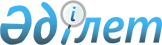 Об установлении квоты рабочих мест для трудоустройства лиц, состоящих на учете службы пробации и лиц, освобожденных из мест лишения свободы по Жалагашскому району на 2021 год
					
			Утративший силу
			
			
		
					Постановление акимата Жалагашского района Кызылординской области от 20 декабря 2020 года № 185. Зарегистрировано Департаментом юстиции Кызылординской области 20 декабря 2020 года № 7935. Утратило силу постановлением акимата Жалагашского района Кызылординской области от 26 августа 2021 года № 158
      Сноска. Утратило силу постановлением акимата Жалагашского района Кызылординской области от 26.08.2021 № 158 (вводится в действие по истечении десяти календарных дней после дня его первого официального опубликования).
      В соответствии c подпунктами 7), 8) статьи 9 Законa Республики Казахстан от 6 апреля 2016 года “О занятости населения” акимат Жалагашского района ПОСТАНОВЛЯЕТ:
      1. Установить квоты рабочих мест для трудоустройства лиц, состоящих на учете службы пробации и лиц, освобожденных из мест лишения свободы по Жалагашскому району на 2021 год согласно приложениям 1, 2 к настояшему постановлению.
      2. Контроль за исполнением настоящего постановления возложить на курирующего заместителя акима Жалагашского района. 
      3. Настоящее постановление вводится в действие с 1 января 2021 года.  Квота рабочих мест для трудоустройства лиц, состоящих на учете службы пробации по Жалагашскому району на 2021 год Квота рабочих мест для трудоустройства лиц, освобожденных из мест лишения свободы по Жалагашскому району на 2021 год
					© 2012. РГП на ПХВ «Институт законодательства и правовой информации Республики Казахстан» Министерства юстиции Республики Казахстан
				
      Аким Жалагашского района 

А. Шаменов
Приложение 1 к постановлениюакимата Жалагашского районаот 20 декабря 2020 года № 185
№ 
Наименование организации 
Списочная численность работников (человек)
Размер квоты 

от списочной численности работников

(процент)
1
Торговый дом “Акниет”
60 
1,67
2
Торговый дом “Нартай” 
10
10,0
3
Крестьянское хозяйство 

“Ер-Әлі”
35
2,85
4
Товарищество с ограниченной ответственностью “Сыр Арна”
15
6,6Приложение 2 к постановлениюакимата Жалагашского районаот 20 декабря 2020 года № 185
№ 
Наименование организации 
Списочная численность работников (человек)
Размер квоты 

от списочной численности работников

(процент)
1
Торговый дом “Акниет”
60 
1,67
2
Торговый дом “Нартай” 
10
10,0